Maths Paths in Europe  - Lesson Plan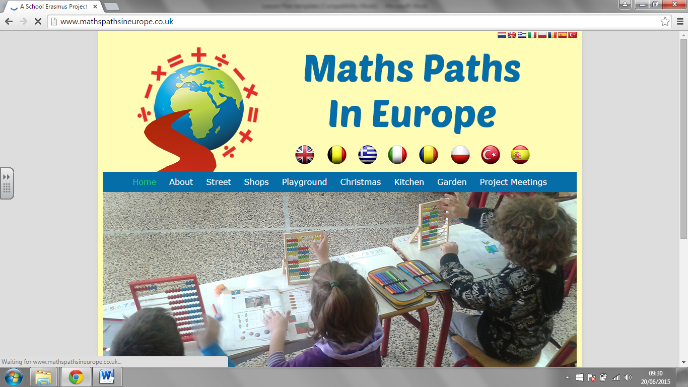 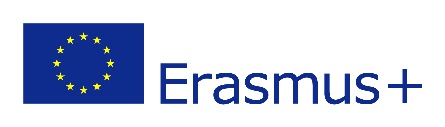 Category: Maths in the playgroundYear Group : kindergarten group 2-3 (4-6 years olds)Learning Objective: Recognize frequent shapes in the playground (round, triangle, quadrangle...)Use the correct words to talk about this shapesForm shapes using nothing but their bodiesEnjoying the mathslesson.Success Criteria:I can recognize a round shape in the playgroundI can recognize a triangular shape in the playgroundI can recognize a quadrangular shape in the playgroundI can use the terms 'round, triangle, quadrangle' correctlyI can enjoy forming shapes with my friendsLesson Description (including context) :1. The teacher shows some shapes e.g. a quadrangular window, a round tube, a triangular leaf... The children discover the right terms: round, triangle, quadrangle...2. The children look for similar shapes and they practice the names.3. The children form the shapes using their bodies. Resources:Everything you can find in the playground... 